Анализ реализации федерального проекта «Цифровизация Общероссийского Профсоюза образования» (далее – Проект) по Саратовской области свидетельствует о завершении перехода на электронный профсоюзный учёт. По сведениям на 22 января 2024 г. более 100% членов Профсоюза (по отношению к сведениям статистического отчета на период 01.10.2023 г.) или 81881 человек зарегистрирован в АИС «Единый реестр Общероссийского Профсоюза образования». Превышение порога профсоюзного членства в 100% по территориальным организациям составляет 100,4%, по учреждениям профессионального образования 104%. Залогом успешной реализации проекта «Цифровизация Общероссийского Профсоюза образования» является исчерпывающее наполнение необходимой информацией паспорта первичных и территориальных профсоюзных организаций, а также учетные карточки членов Профсоюза. Подавляющее большинство организаций Профсоюза с наполнением АИС «Единый реестр Общероссийского Профсоюза образования» успешно справились.Постоянная работа по реализации Проекта в территориальных профсоюзных организациях показала, что в большинстве организаций Профсоюза в штате имеются ответственные за работу над Проектом. Квалифицированно, ответственно, своевременно и в полном объеме ведется заполнение АИС в территориальных профсоюзных организациях г. Саратова (ответственный – Коробейникова А.Н.), г. Балаково (ответственный Поперечнева С.В.), г. Красноармейска (ответственный –  Гарманова В.Р.), г.Петровска (ответственный – Живайкина И.А.), г.Ртищево (ответственный –  Сащенкова З.Н.), Базарно-Карабулакского района (ответственный – Шевченко Н.П.), Балашовского района (ответственный – Олейникова Ж.С.), Вольского района (ответственный – Шмелькова С.В.), Воскресенского района (ответственный – Вдовина Н.М.), Гагаринского района (ответственный – Востриков А.С.), Екатериновского района (ответственный – Перелыгина Г.А.), Ершовского района (ответственный – Рящикова С.Н.), Ивантеевского района (ответственный – Киркова Н.В.), Калининского района (ответственный – Колосова Н.В.), Краснокутского района (ответственный – Семенеко В.В.), Новоузенского района (ответственный – Савочкина О.А.), Питерского района (ответственный – Поминова И.И.), Пугачевского района (ответственный – Проводина О.А.), Романовского района (ответственный – Грехов А.Н.),  Энгельсского района (ответственный – Григорьева Е.А.). Вместе с тем в Хвалынской районной профсоюзной организации до сих пор не назначен ответственный за работу в АИС «Единый реестр Общероссийского Профсоюза образования». Не набрали опыт работы с автоматизированной информационной системой председатели Александрово-Гайской, Краснопартизанской, Лысогорской, Марксовской, Новобурасской, Озинской, Перелюбской, Ровенской, Самойловской, Татищевской, Турковской, федоровской, Хвалынской территориальных профсоюзных организаций. Актуальностью и наполненностью паспортов первичных профсоюзных организаций отличаются первичные профсоюзные организации Балаковского промышленно-транспортного техникума им. Н.В. Грибанова (ответственный – Тягунова Т.П.), Балашовского института (филиала) Саратовского государственного университета (ответственный – Юмашева Т.А.), Перелюбского аграрного техникума (ответственный – Савенкова Т.Ю.), Саратовского областного химико-технологического техникума (ответственный – Щербань Е.А.), Ершовского агропромышленного лицея (ответственный – Абдусаттарова Н.В.), Ивантеевского техникума агропромышленных технологий и управления (ответственный – Дворянкина Л.Н.), Калининского техникума агробизнеса (ответственный – Бирюкова В.П.), Краснопартизанского политехнического лицея (ответственный – Шевченко С.В.), Марксовского политехнического колледжа (ответственный – Гостева И.Ю.), студентов СГУ имени Н.Г. Чернышевского (ответственный – Потапова М.Д.), обучающихся СГТУ имени Гагарина Ю.А. (ответственный Расстрыгина М.В.), обучающихся СГЮА (ответственный – Коротков П.А.), работников СГУ имени Н.Г. Чернышевского (ответственный – Дубровская С.В.), работников СГТУ имени Гагарина Ю.А. (ответственный Вахрова Т.А.), Энгельсского механико-технологического техникума (ответственный – Бутикова Ю.Н.), Саратовского политехнического колледжа (ответственный – Полегаева Ю.Н.), студентов Вольского педагогического колледжа им. Ф.И. Панферова (ответственный – Маринян Н.А.).Неблагополучная обстановка складывается в регистрации членов Профсоюза в бонусной программе «Profcards», где зарегистрировано лишь 24,5% членов Профсоюза. За год по этому направлению положительной динамики не наблюдается в силу отсутствия актуальности данной бонусной программы в районах Саратовской области и в городе Саратове. В сдаче статистической отчетности по средствам АИС «Единый реестр Общероссийского Профсоюза образования» приняли участие все территориальные и первичные профсоюзные организации Саратовской областной организации Общероссийского Профсоюза образования. Вместе с тем показатели статистических отчетов некоторых территориальных профсоюзных организаций по формам 2, 3, 4, 5-СП не соответствуют действительности. Так в Перелюбской территориальной организации должности указаны только у 83% всех членов Профсоюза; в Хвалынской ТПО – у 88%; в Краснопартизанской ТПО – у 92%. В ППО преподавателей и сотрудников Саратовской государственной юридической академии только у 72,4% членов Профсоюза указана должность, в ППО работников Энгельсского колледжа профессиональных технологий – у 3%, в ППО работников и обучающихся ЭТИ (филиал) СГТУ имени Гагарина Ю.А. – у 87%. Анализ заполненности данного параметра позволяет сделать вывод, что у вышеперечисленных профсоюзных организаций в статистических отчетах количество педагогических работников не соответствует действительности. В настоящее время идет освоение возможности предоставления отчетности по коллективно-договорной кампании по формам КДК-1, КДК-1.0. На 1 февраля 2024 года 31 председатель территориальных профсоюзных организаций самостоятельно и качественно сформировали отчет по форме КДК-1.0 на период 1 января 2024 года. Председатели Духовницкой, Лысогорской, Новобурасской, Перелюбской, Ровенской, Советской, Турковской, Хвалынской территориальных профсоюзных организаций не уделили должного внимания внесению в АИС «Единый реестр Общероссийского Профсоюза образования» информации о коллективных договорах, и формированию отчета по коллективно-договорной кампании. Президиум Саратовской областной организации Общероссийского Профсоюза образования п о с т а н о в л я е т:Принять к сведению информацию «О подведении итогов реализации проекта «Цифровизация Общероссийского Профсоюза образования» в Саратовской областной организации Общероссийского Профсоюза образования.За добросовестный труд в работе над реализацией Проекта объявить благодарность ответственным за работу в АИС «Единый реестр Общероссийского Профсоюза образования: г. Саратова (Коробейникова А.Н.), г. Балаково (Поперечнева С.В.), г. Красноармейска (Гарманова В.Р.), г.Петровска (Живайкина И.А.), г.Ртищево (Сащенкова З.Н.), Базарно-Карабулакского района (Шевченко Н.П.), Балашовского района (Олейникова Ж.С.), Вольского района (Шмелькова С.В.), Воскресенского района (Вдовина Н.М.), Гагаринского района (Востриков А.С.), Екатериновского района (Перелыгина Г.А.), Ершовского района (Рящикова С.Н.), Ивантеевского района (Киркова Н.В.), Калининского района (Колосова Н.В.), Краснокутского района (Семенеко В.В.), Новоузенского района (Савочкина О.А.), Питерского района (Поминова И.И.), Пугачевского района (Проводина О.А.), Романовского района (Грехов А.Н.),  Энгельсского района (Григорьева Е.А.), Балаковского промышленно-транспортного техникума им. Н.В. Грибанова (Тягунова Т.П.), Балашовского института (филиала) Саратовского государственного университета (Юмашева Т.А.), Перелюбского аграрного техникума (Савенкова Т.Ю.), Саратовского областного химико-технологического техникума (Щербань Е.А.), Ершовского агропромышленного лицея (Абдусаттарова Н.В.), Ивантеевского техникума агропромышленных технологий и управления (Дворянкина Л.Н.), Калининского техникума агробизнеса (Бирюкова В.П.), Краснопартизанского политехнического лицея (Шевченко С.В.), Марксовского политехнического колледжа (Гостева И.Ю.), студентов СГУ имени Н.Г. Чернышевского (Потапова М.Д.), обучающихся СГТУ имени Гагарина Ю.А. (Расстрыгина М.В.), обучающихся СГЮА (Коротков П.А.), работников СГУ имени Н.Г. Чернышевского (Дубровская С.В.), работников СГТУ имени Гагарина Ю.А. (Вахрова Т.А.), Энгельсского механико-технологического техникума (Бутикова Ю.Н.), Саратовского политехнического колледжа (Полегаева Ю.Н.), студентов Вольского педагогического колледжа им. Ф.И. Панферова (Маринян Н.А.).Обратить внимание председателей Александрово-Гайской, Духовницкой, Краснопартизанской, Лысогорской, Марксовской, Новобурасской, Озинской, Перелюбской, Ровенской, Самойловской, Советской, Татищевской, Турковской, Федоровской, Хвалынской территориальных профсоюзных организаций на слабое освоение принципов работы АИС «Единый реестр Общероссийского Профсоюза образования».Предупредить председателя Хвалынской территориальной профсоюзной организации Авдееву Ксению Васильевна о необходимости повысить ответственность в отношении реализации проекта «Цифровизация Общероссийского Профсоюза образования», а также о необходимости назначения ответственного за работу в АИС «Единый реестр Общероссийского Профсоюза образования».Председателям территориальных и первичных профсоюзных организаций:установить постоянный контроль за поддержанием актуальности информации в паспортах первичных и территориальных профсоюзных организаций; обеспечивать участие ответственных лиц за работу в АИС «Единый реестр Общероссийского Профсоюза образования» в обучающих семинарах.Контроль возложить на заместителя председателя Саратовской областной организации Общероссийского Профсоюза образования Попову Г.Н.Председатель 				                            		   Н.Н. Тимофеев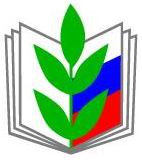 ПРОФЕССИОНАЛЬНЫЙ СОЮЗ РАБОТНИКОВ НАРОДНОГО ОБРАЗОВАНИЯ И НАУКИ РОССИЙСКОЙ ФЕДЕРАЦИИСАРАТОВСКАЯ ОБЛАСТНАЯ ОРГАНИЗАЦИЯ ПРОФЕССИОНАЛЬНОГО СОЮЗА РАБОТНИКОВ НАРОДНОГО ОБРАЗОВАНИЯ И НАУКИ РОССИЙСКОЙ ФЕДЕРАЦИИ(САРАТОВСКАЯ ОБЛАСТНАЯ ОРГАНИЗАЦИЯ «ОБЩЕРОССИЙСКОГО ПРОФСОЮЗА ОБРАЗОВАНИЯ»)ПРЕЗИДИУМПОСТАНОВЛЕНИЕПРОФЕССИОНАЛЬНЫЙ СОЮЗ РАБОТНИКОВ НАРОДНОГО ОБРАЗОВАНИЯ И НАУКИ РОССИЙСКОЙ ФЕДЕРАЦИИСАРАТОВСКАЯ ОБЛАСТНАЯ ОРГАНИЗАЦИЯ ПРОФЕССИОНАЛЬНОГО СОЮЗА РАБОТНИКОВ НАРОДНОГО ОБРАЗОВАНИЯ И НАУКИ РОССИЙСКОЙ ФЕДЕРАЦИИ(САРАТОВСКАЯ ОБЛАСТНАЯ ОРГАНИЗАЦИЯ «ОБЩЕРОССИЙСКОГО ПРОФСОЮЗА ОБРАЗОВАНИЯ»)ПРЕЗИДИУМПОСТАНОВЛЕНИЕПРОФЕССИОНАЛЬНЫЙ СОЮЗ РАБОТНИКОВ НАРОДНОГО ОБРАЗОВАНИЯ И НАУКИ РОССИЙСКОЙ ФЕДЕРАЦИИСАРАТОВСКАЯ ОБЛАСТНАЯ ОРГАНИЗАЦИЯ ПРОФЕССИОНАЛЬНОГО СОЮЗА РАБОТНИКОВ НАРОДНОГО ОБРАЗОВАНИЯ И НАУКИ РОССИЙСКОЙ ФЕДЕРАЦИИ(САРАТОВСКАЯ ОБЛАСТНАЯ ОРГАНИЗАЦИЯ «ОБЩЕРОССИЙСКОГО ПРОФСОЮЗА ОБРАЗОВАНИЯ»)ПРЕЗИДИУМПОСТАНОВЛЕНИЕПРОФЕССИОНАЛЬНЫЙ СОЮЗ РАБОТНИКОВ НАРОДНОГО ОБРАЗОВАНИЯ И НАУКИ РОССИЙСКОЙ ФЕДЕРАЦИИСАРАТОВСКАЯ ОБЛАСТНАЯ ОРГАНИЗАЦИЯ ПРОФЕССИОНАЛЬНОГО СОЮЗА РАБОТНИКОВ НАРОДНОГО ОБРАЗОВАНИЯ И НАУКИ РОССИЙСКОЙ ФЕДЕРАЦИИ(САРАТОВСКАЯ ОБЛАСТНАЯ ОРГАНИЗАЦИЯ «ОБЩЕРОССИЙСКОГО ПРОФСОЮЗА ОБРАЗОВАНИЯ»)ПРЕЗИДИУМПОСТАНОВЛЕНИЕ
« 06 » февраля 2024 г.
г. Саратов
г. Саратов
№ 26-4О подведении итогов реализации проекта «Цифровизация Общероссийского Профсоюза образования» в Саратовской областной организации Общероссийского Профсоюза образования. О подведении итогов реализации проекта «Цифровизация Общероссийского Профсоюза образования» в Саратовской областной организации Общероссийского Профсоюза образования. 